Сценарий новогоднего утренника «Елка в цирке»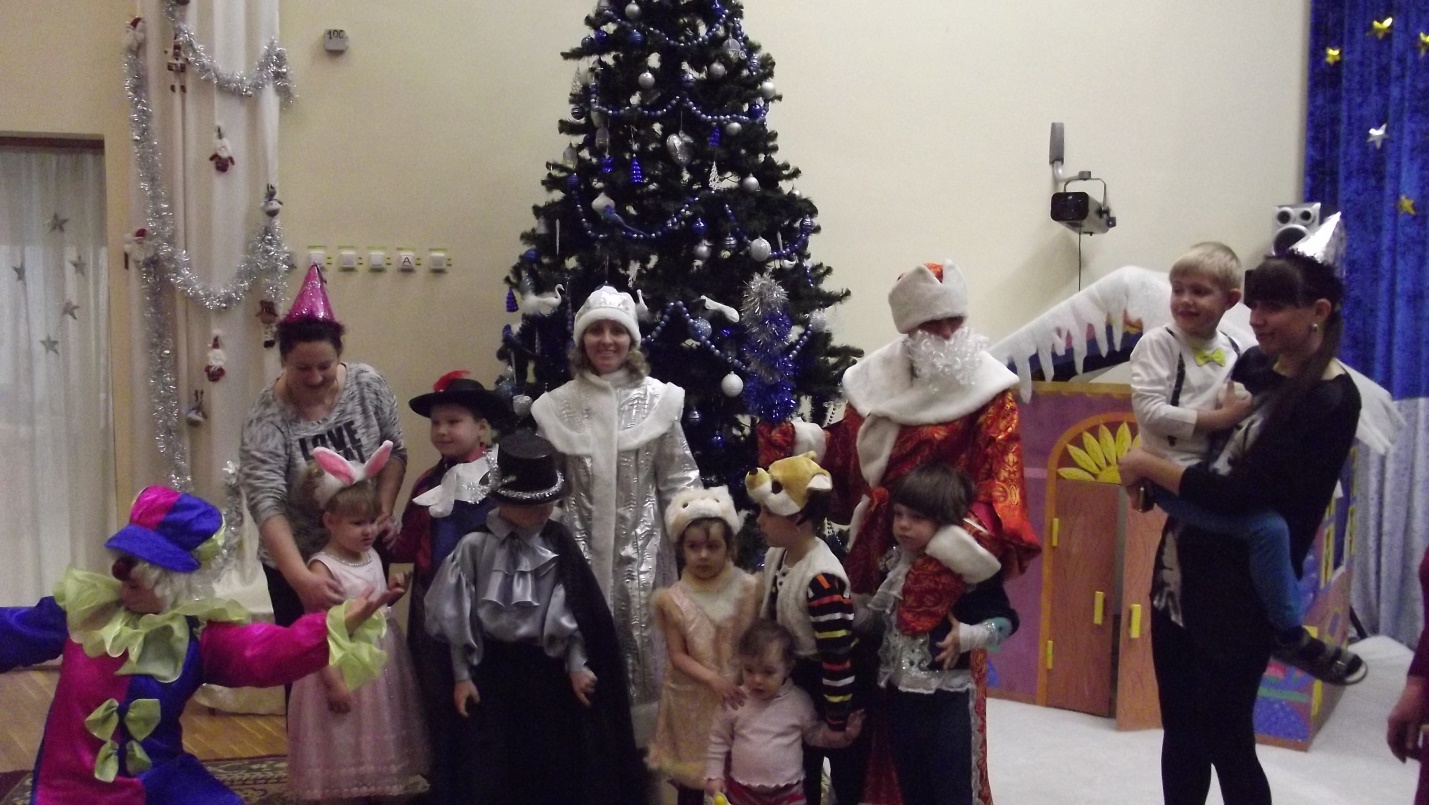 Артисты:Ведущая – воспитательКлоун – помощник воспитателяНаездники лошадей – детиДрессировщики – логопед и дети Факиры – родители и дети Силачи – педагог и ребенокАкробаты – воспитатель  и детиСнегурочка и Дед Мороз – педагогиХодВедущая.Все сегодня необычно -Веселимся мы отлично!Для гостей и для ребятЦирк приехал в детский сад.А артистами у нас будут наши дети!КлоунА вот и я, а вот и я! Меня узнали вы друзья? Тогда без промедленья, мы начинаем представленье!Слушайте и смотрите все -Начинаем наш парад-алле!Звучит «Марш» И. Дунаевского из к/ф «Цирк». (Дети в сопровождении взрослых проходят в зал, дети садятся на стульчики)КлоунКакая елка в нашем цирке! Но, что ж игрушек не видать?Пусть наши юные артисты помогут елку наряжатьА первым номером – лошадки!Несутся, скачут без оглядки!НОМЕР С ЛОШАДКАМИ (лошадки переступают через палочки, скачут по кругу, собирают снежинки из картона )КлоунАх, какие молодцы! Вот на елку бубенцы!С бубенцами пони не грустят в загоне!(дети вешают на елку игрушки, которую дает клоун и садятся)КлоунА теперь замрите-Дыханье затаите!В нашем цирке есть маг-чародей.Удивит он всех гостей!ФАКИРЫ1.Фокус с окрашиванием воды Ты водица-вода,Светлая, как иней!Стань водица красной, Желтой или синей.2. Эта коробка золотая,Внутри она совсем пустая…Фокус-покус, тилси-пилси…И платочек появился!3.Фокус с кроликомОткуда ни возьмись – из шляпы кролик появись!КлоунВот и тебе, Факир, дарю мишуру для елкиПусть у елочки быстрей заблестят иголки!(Коля вешает мишуру на елку)КлоунЧто ж, цирковую программу продолжаем,На арену дрессированных собачек приглашаем.(Под «Собачий вальс» выбегают дети с собачками, с ними (логопед Мариам Карленовна.)ДРЕССИРОВЩИКИПод «Собачий вальс» выбегают дрессировщики (дети) с собачками (игрушками на резинках). Сопровождающий взрослый.Дрессировщик:Вот собачки цирковые,Умные и озорные,Азбуку знают, до пяти считают.Могут номер исполнять,Спеть и даже станцевать.Дети играют с собачками, которые «выполняют» предложенные задания (прыгают на тумбы и через кольцо, считают, танцуют)КлоунПредставление продолжаемВыступленье силачей предлагаем.Под «Марш» выходят «силачи» (взрослый и ребенок)СИЛАЧИСилач взрослыйЯ хочу быть силачом,Чтоб с места сдвинуть шкаф плечом.Я хочу быть силачом,Чтоб гири были нипочем.Чтобы чугунные шарыМне пригодились для игры,Чтоб свои мускулы едваЯ мог протиснуть в рукава!(под эти слова поднимаются гантели, штанга с шарами, гнется подкова, разрывается бумажная цепь)Клоун (силачам)Вам даю шары на елкуВедь без них не будет толку!(Силачи вешают шары)КлоунАты-баты, акробаты!АКРОБАТЫ  (И.Л, Светличный и др.)Клоун: Вот вам украшенье, всем на удивленьеДети наряжают елкуЕлка наряжена. Ведущий: А давайте-ка нашей елочке споем песенку. Раздаем детям в руки инструменты (бубны, металлофоны, бубенчики)ПЕСНЯ «В ЛЕСУ РОДИЛАСЬ ЕЛОЧКА»  1 куплет (дети, которые не поют, играют на инструментах)Ведущий: Какая красивая у нас елка, только вот не хватает на ней огоньков, кто же нам поможет их зажечь?Клоун: Конечно Снегурочка!Звучит красивая музыка. Появляется Снегурочка СнегурочкаАх, как весело у васНожки так и тянут в плясИз моей корзинкиСыплются снежинкиРаздаются белые ленточки на кольцахТАНЕЦ С ЛЕНТОЧКАМИЗаходит Дед  МорозНе проехать не пройти!Заблудился я в пути…Но услышал  шум и гам!И пришел на праздник к вам!ХОРОВОД «Как у дедушки мороза» (Все взрослые с детьми)Дед МорозЖарко что-то тут у вас,Принес снежки я про запас!ИГРА «СНЕЖКИ»СнегурочкаДед Мороз, а огоньки-то на нашей елочке не горят!Пусть притопнут каблучки! Ну-ка, елочка, гори!Дед МорозГромко скажем: «Раз, два, три! Ну-ка, елочка, гори!» ЗАГОРАЕТСЯ ЕЛКАДед МорозА кто стишок хороший знает,Дед Морозу прочитает!ДЕТИ ЧИТАЮТ СТИХИЗабегает СнеговикСнеговикДед Мороз, твои санки с подарками мы откопалиОни стоят в музыкальном зале!Бери детей и за подарками быстрей!Под «Марш снеговиков» Дунаевского  все идут в музыкальный залВ музыкальном зале стоит большая наряженная елка, стоят санки с подарками, звучит музыка. «ПРАЗДНИК ЛЮБИМЫЙ К НАМ ПРИЙДЕТ» Дед Мороз раздает подарки Дед Мороз Хоровод несется в пляске.И над этим хороводомШутки, песни, детский смех Поздравляем с Новым годом!Все вместе:С новым счастьем сразу всех!Дед Мороз и Снегурочка прощаются с родителями и детьми. Делают фото.Родители и дети  возвращаются в группу, где их ждет чаепитие.Дети смотрят музыкальный мультфильм  «МАЛЕНЬКОЙ ЕЛОЧКЕ ХОЛОДНО ЗИМОЙ»